Додаток 4до наказу Держгеокадастру11.02.2019 № 31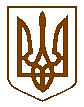 ДЕРЖГЕОКАДАСТР (найменування територіального органу Держгеокадастру, довідкові дані про установу)____________ №___________ПОВІДОМЛЕННЯпро проведення планового заходу державного нагляду (контролю) щодо додержання суб’єктом господарювання вимог законодавства у сфері використання та охорони земель Згідно з Річним планом здійснення заходів державного нагляду (контролю) Державною службою України з питань геодезії, картографії та кадастру на   ____ рік, затвердженим наказом Держгеокадастру від __.___. 20__ № _____ ___________________________________________________________________ (назва наказу)відповідно до наказу Головного управління Держгеокадастру у________ області від __.___. 20___ № ____  ______________________________________                                                                                        (назва наказу)з __________20____ року по ___________ 20____ року буде здійснено плановий захід державного нагляду (контролю) щодо ___________________________________________________________________________________________________________________________________________________________________.(найменування суб’єкта господарювання, його місцезнаходження (місце провадження діяльності), номер телефону, адреса електронної пошти) Відповідно до частини одинадцятої статті 4 Закону України «Про основні засади державного нагляду (контролю) у сфері господарської діяльності» прошу забезпечити присутність керівника або уповноваженої особи суб’єкта господарювання – юридичної особи, особисту присутність фізичної особи – підприємця або уповноваженої ним особи.___________________
(посада)
(підпис)__________________________
(ініціал та прізвище)